FICHA DE ADESÃO À COTA DE PATROCÍNIOEvento: XXIV CONGRESSO BRASILEIRO DE FISIOTERAPIA                                        Período: 03 a 06 DE AGOSTO DE 2022Local: RIO CENTRO - CENTRO DE CONVENÇÕES - RIO DE JANEIROAv. Salvador Allende, 6555 - Barra da Tijuca, Rio de Janeiro - RJ, 22783-127 – Pavilhão 5IDENTIFICAÇÃO OFICIAL DE PATROCINADORES (FAVOR PREENCHER TODOS OS CAMPOS)Razão Social:___________________________________________________________________________________________________Nome Fantasia_________________________________________________________________________________________________CNPJ:  _____________________________________________ Inscrição Estadual:  ______________________________________Ramo de Atuação:  ____________________________________________________________________________________________Endereço:  _____________________________________________________________________________________________________Bairro: __________________________________________________      CEP: ______________________________________________Cidade:  ______________________________________________________________   UF: ____________________________________ Telefone: (     ) __________________________________Celular/WhatsApp (     )____________________________________ E-mail:   ________________________________________________________________________________________________________ NOME DO RESPONSÁVEL PELOS CONTATOS SOBRE O EVENTO: __________________________________________________________________________________________________________________ Celular/WhatsApp: (     ) ___________________________________________NOME E DADOS DO RESPONSÁVEL PELA ASSINATURA DO CONTRATO:  __________________________________________________________________________________________________________________RG:  _______________________________    CPF:  ______________________________________________________________________________, __________de ________________________________ de 2021.INFORMAÇÕES:Contato: Marcela Torquato Fone: (81) 99106-2086 e-mail: cobraf@afb.org.brREALIZAÇÃO:AFB-Associação de Fisioterapeutas do Brasil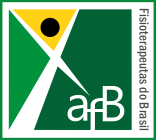 DESCRIÇÃO DAS COTAS DE PATROCÍNIO (favor marcar a cota escolhida)*Contrapartidas descritas na proposta comercialDESCRIÇÃO DAS COTAS DE PATROCÍNIO (favor marcar a cota escolhida)*Contrapartidas descritas na proposta comercialDESCRIÇÃO DAS COTAS DE PATROCÍNIO (favor marcar a cota escolhida)*Contrapartidas descritas na proposta comercial(    ) COTA OURO(    ) COTA PRATA(    ) COTA BRONZEBANCO: 001 – BANCO DO BRASILAGÊNCIA: 0597-5CONTA: 35756-1CNPJ: 07.818.190/0001-06BENEFICIÁRIO: ASSOCIAÇÃO DE FISIOTERAPEUTAS DO BRASILBANCO: 001 – BANCO DO BRASILAGÊNCIA: 0597-5CONTA: 35756-1CNPJ: 07.818.190/0001-06BENEFICIÁRIO: ASSOCIAÇÃO DE FISIOTERAPEUTAS DO BRASILBANCO: 001 – BANCO DO BRASILAGÊNCIA: 0597-5CONTA: 35756-1CNPJ: 07.818.190/0001-06BENEFICIÁRIO: ASSOCIAÇÃO DE FISIOTERAPEUTAS DO BRASILNÚMERO DO ESTANDE ESCOLHIDO: NÚMERO DO ESTANDE ESCOLHIDO: NÚMERO DO ESTANDE ESCOLHIDO: ______________________________________________________________Assinatura Expositor